15 октября - Всемирный день чистых рук «Чистые руки – залог здоровья!»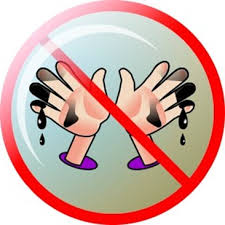 Всемирный день чистых рук отмечается каждый год 15 октября,  начиная с 2008 года. Идея этой даты принадлежит Генеральной Ассамблее ООН совместно с Детским фондом ЮНИСЕФ и Всемирной организацией здравоохранения. Основная цель ежегодного Всемирного дня чистых рук, который проходит под девизом «Чистые руки спасают жизнь» - привлечь людей к участию в изменении привычек, показать, как простое мытье рук водой с мылом помогает эффективно бороться с многочисленными заболеваниями.          По данным исследователей, на руках обнаруживается от нескольких миллионов до сотен миллионов микроорганизмов, причем на влажных руках (липких, грязных) микробов больше, чем на сухих.         Мытье рук с мылом - это самое эффективный и самый дешевый способ защититься от множества инфекционных заболеваний, в том числе таких грозных, как холера и пневмония.С появлением мыла эпидемии перестали уносить такое количество жизней на планете, как раньше.         В исследованиях британских ученых было показано, что у лиц, занятых офисными работами на руках высевается значительно больше микроорганизмов, чем у лиц, занятых физическим трудом, при этом у мужчин руки оказались «чище», чем у женщин. Самыми «грязными» предметами в офисе признаны телефоны, в том числе мобильные, письменные столы, клавиатуры и компьютерные мыши, а также дверные ручки и выключатели света.         Процедура простого мытья рук с мылом помогает удалить с поверхности кожи до 90% микроорганизмов и позволяет значительно снизить передачу инфекций контактно-бытовым путем, например вероятность передачи возбудителей кишечных инфекций снижается до 40% при регулярном мытье рук.Будьте примером, а не источником инфекции!Заботьтесь о здоровье своем и здоровье Ваших близких - регулярно мойте руки с мылом!Помните, чистые руки – залог вашего здоровья!Памятка населению: «Чистые руки-залог здоровья» 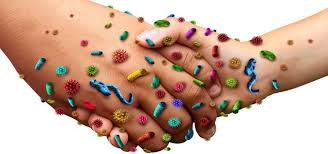          Мытье рук с мылом - это самое эффективный и самый дешевый способ защититься от множества инфекционных заболеваний, в том числе таких грозных, как холера и пневмония.    Как нужно мыть руки?          - тщательно высушите руки бумажным, тканевым полотенцем или, используя электросушитель
          - используйте бумажное полотенце, чтобы закрыть кран или, если необходимо, открыть дверь туалетной комнаты.
      Когда нужно обязательно мыть руки?- после контакта с предметами, являющимися потенциальными переносчиками инфекции, прежде всего, денежными купюрами;
- после ухода за больным человеком, смены подгузников;
- после уборки помещения;
- после общения с животными, в т.ч. домашними.Будьте примером, а не источником инфекции!    Как нужно мыть руки?          - тщательно высушите руки бумажным, тканевым полотенцем или, используя электросушитель
          - используйте бумажное полотенце, чтобы закрыть кран или, если необходимо, открыть дверь туалетной комнаты.
      Когда нужно обязательно мыть руки?- после контакта с предметами, являющимися потенциальными переносчиками инфекции, прежде всего, денежными купюрами;
- после ухода за больным человеком, смены подгузников;
- после уборки помещения;
- после общения с животными, в т.ч. домашними.
      В экстремальных ситуациях, при отсутствии проточной воды и мыла нужно пользоваться влажными бактерицидными салфетками или дезинфицирующими жидкостями для обработки кожи рук.
 Мытье рук должно стать естественной привычкой для каждого человека.- смочите руки теплой водой, намыльте их кусковым мылом или нанесите небольшое количество жидкого мыла;
- хорошенько потрите руки до тех пор, пока мыло не вспенится, уделяя внимание межпальцевым промежуткам, пространству под ногтями;
- продолжайте тереть руки еще 15-20 секунд;-  смойте мыло под проточной водой;- перед приготовлением и приемом пищи;
-  после прикосновения к сырым продуктам, в т.ч. мясу, рыбе;
-  после посещения туалета;
- после прихода с улицы;
- после чихания и очищения носа;
-  после посещения общественных мест;